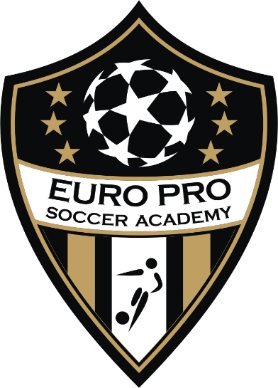   Euro Pro Soccer Academy2020/2021 Indoor Skills Development ProgramEuro Pro Soccer Academy is proud to announce that we will be hosting our 4th Annual Indoor Soccer Training Program for all REP players starting on Tuesday October 27th at the United Soccer Centre Hamilton. EPSA is offering three Training Programs broken down into three 8 week Modules, you can sign up for as many programs/modules you like and they will be geared toward individual player development following an age specific curriculum that will include ball mastery, aerial ball mastery, passing, dribbling, shooting, GK specific training, 1v1, 2v2, SAQ, ABCs, small sided games and much more.  The Small sided game will help to improve quick decision making, ball control and more, played in a fun, but structured environment where attention to detail is key.Training sessions will be facilitated by former Italian Professional Player and Coach Owner/Technical Director, Christian Giovannini who holds a UEFA A Diploma and his qualified Coaches.If spaces fill up, please contact EPSA via email at christiangiovannini@europrosocceracademy.com to be added to a waiting list. If possible, additional sessions will be added. Please contact christiangiovannini@europrosocceracademy.com with any questions regarding the program or registration.                                                                                                              “Beyond the Standard!’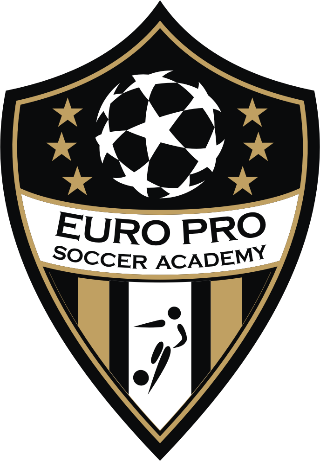 EURO PRO SOCCER ACADEMY2020-2021 Fall/Winter Indoor Skills Development ProgramEPSA 2020/2021 REGISTRATION FORMPROGRAM 1:Shoot2score/GK Clinic w/Small Sided Games Program-Tuesdays Starting Oct 278 WEEK (1.5hr x week) Program is $360.00 + HST per ModuleModule 1: Oct 27 - Dec 15 - Select ___Module 2: Jan 5 - Feb 23 -   Select  ___Module 3: Mar 2 - Apr 27 - Select  ___PROGRAM 2:Skills Development/Small Sided Games Program-Thursdays Starting Oct 298 WEEK (1hr x week) Program is $299.00 + HST per ModuleModule 1: Oct 29 - Dec 17 - Select ___Module 2: Jan 7 - Feb 25 -   Select  ___Module 3: Mar 4 - Apr 29 - Select  ___Program 3:Skills Development/Small Sided Games Program-Fridays U10-12 Starting Oct 308 WEEK (1HR x week) Program is $299.00 + hst per ModuleModule 1: Oct 30 – Dec 18 - Select ___Module 2: Jan 8 – Feb 26 - Select    ___Module 3: Mar 5 – Apr 30 - Select   ___ PARENT SIGNATURE: _______________________________            DATE: _______________METHOD OF PAYMENT: Cash __Cheque__ e-Transfer__ Amount Paid: _______For more information about all programs at Euro Pro Soccer Academy call 905-975-3996 or email christiangiovannini@europrosocceracademy.comName: _________________________________                     Age: ______                               Birth Date: __________________Address: ____________________________________      Postal Code: ___________________ Contact(s) Tel: _______________________________________________________________ Email: _____________________________________________________________________ Medical /Allergies____________________________________________________________ Shirt Size ____________ Mask Size____  Youth______  Adult____ Payment:  Cheque____   Cash____ E-Transfer____ (christiangiovannini@europrosocceracademy.com)      WAIVER LIABILITY RELEASE FORM (Please Read & Sign) https://forms.gle/x5BqsE5ASHREnL187